Муниципальное дошкольное образовательное учреждение «Детский сад №82 комбинированного вида» г.о. СаранскПроект по патриотическому воспитанию «Моя семья — мое богатство»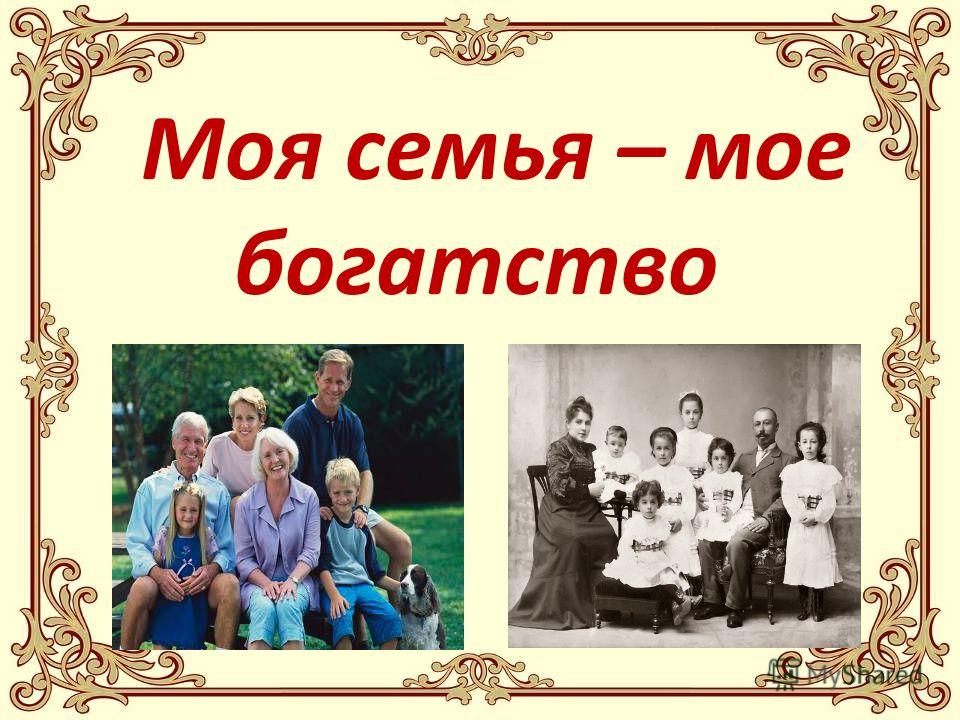  Выполнила: Трофимова Е.Н.Актуальность темы проектаСамое главное в жизни любого ребенка – его семья. В наше время родители редко бывают дома с детьми. Чаще всего, дети предоставлены сами себе. В создавшейся ситуации большое влияние на воспитание ребенка оказывают средства массовой информации и компьютерные технологии. Дети не интересуются своей семьей, историей ее создания, не знают о семейных ценностях и традициях. Поэтому у меня возникло желание создатьпроект, который будет направлен на приобщение детей к общечеловеческим ценностям и любви к своей семье.На сегодня взаимодействие ДОУ с родителями является важной составной частью в работе по преодолению трудностей в развитии и воспитаниидошкольников. Только в тесном сотрудничестве, на взаимопонимании педагогов и родителей можно добиться высоких результатов.Цели проекта: создание условий, раскрывающих творческий  и интеллектуальный потенциал дошкольников, ориентированных на диалогическое взаимодействие детей, родителей и педагогов.Сроки: октябрь – май.Достижение поставленной цели возможно, если решить следующие задачи:Сформировать у ребенка представление о себе, своей семье и социальном окружении.Дать представление о роли родного города.Создать условия для участия родителей в образовательном процессе.Формировать позитивное, уважительное отношение к родному краю, к труду, его жителям.Развивать творческие способности детей и родителей в продуктивной и художественной деятельности на местном материале.Данный метод предполагает реализацию ряда принципов:-«позитивный центризм» (отбор знаний, наиболее актуальных для ребёнка данного возраста);- непрерывность и преемственность педагогического процесса;- дифференцированный подход к каждому ребёнку, максимальный учёт его психологических особенностей, возможностей и интересов;- рациональное сочетание разных видов деятельности, адекватный возрасту баланс интеллектуальных, эмоциональных и двигательных нагрузок;- деятельностный подход;- развивающий характер обучения, основанный на детской активности.Прогнозируемый результат:Расширение знаний детей и родителей о родном крае, его обычаях, культуре, формирование на этой основе духовного, экологического, нравственного и личностного отношения к действительности.Расширение связей ДОУ с социумом. Улучшение работы по взаимодействию с родителями, активизация позиции родителей как участников педагогического процесса детского сада.Тематический план работыПроект: «Мой город Саранск»Актуальность проекта.Неотъемлемая часть любой системы образования – воспитание патриотизма. Патриотизм - это любовь и привязанность к Родине, преданность ей, ответственность за нее, желание трудиться на ее благо, беречь и умножать богатства.Заложить любовь к Родине, к родному городу, к родной природе, можно только в младшем возрасте. Потом поменять мировоззрение, изменить представления и взгляды человека на окружающее необычайно сложно.Основы патриотизма начинают формироваться в дошкольном возрасте. Патриотическое воспитание дошкольников включает в себя передачу им знаний, формирование на их основе отношения и организацию доступной возрасту деятельности. Фундаментом патриотизма по праву рассматривается целенаправленное ознакомление детей с родным городом.Любовь к Отчизне начинается с любви к своей малой родине – к месту, где родился человек. Базовый этап формирования у детей любви к Родине – накопление ими социального опыта жизни в своем городе, усвоение принятых в нем норм поведения, взаимоотношений, приобщение к миру его культуры.Цель проекта: Воспитание любви и интереса к родному городу.Сроки:7ноября-11ноябряЗадачи:• Пополнить знания детей о городе, в котором мы живем.• Формировать умение передавать свои впечатления  в рисунках.• Побудить в детях чувство любви к своему городу.Прогнозируемый результат:1. Повышение уровня знаний детьми о своем городе.2. Активизация интересов детей к своей малой Родине – к своему Саранску.Предварительная работа: Рассматривание иллюстраций, сбор материала, беседы.Работа с родителями: Консультация.Этапы проекта:Проект включает три основных этапа:1-й — подготовительный: постановка цели и задач, работа по составлению этапов реализации проекта;2-й —реализация проекта;3-й — обобщающий (заключительный): обобщение результатов работы в самой различной форме, их анализ, закрепление полученных знаний.Предварительная работа:подбор иллюстративного материала по теме;подбор литературы по темеТематический план работыРазделы работыОсновное содержание, срокиПознавательно-речевое развитиеПознавательно-речевое развитие«Моя Россия,  моя страна!»(народные промыслы, игрушки)Беседа. Рассматривание глиняных игрушек. Рассматривание фотографий с достопримечательностями родной страны. Рассказ о том, что Россия существует давно.Изготовление стенгазеты «Моя родословная».«Наш город Саранск»Рассматривание иллюстраций с изображением главных улиц города. Конкурс семейной фотографии «Достопримечательности родного города»  Беседа с детьми о реке, протекающей в родном городе. Театрализованное развлечение « Прогулка по родному городу с Лунтиком». (Декабрь 2008 – январь 2009)«День матери», «Моя семья», «День пожилого человека»Рассказы о своей семье.Учить детей отвечать на вопросы взрослого; уточнить состав своей семьи. Учить с уважением относиться к ним.Чтение стихотворения о маме Е.Благинина «Посидим в тишине». Пальчиковая гимнастика «Дружные пальчики». Этюд «Ласковый сын». Д.и «Помогаем маме», «Кто как кричит». Игра: «Ладушки…»Д\и «Детеныш и его мама». Рассматривание альбома «Моя семья». Ситуативный разговор «Мама, папа, я-дружная семья». Фотовыставка «Наши семейные традиции». Беседа по семейным фотографиям.«Наши защитники»Беседа «О моем любимом папе». Чтение произведения С.Баруздина «Точно в цель». Ситуативный разговор  «Мой папа…». С\р и «Войнушка». Рисование рисунков по данной теме.Игра-имитация со звукопроизношением. Д\и «Кто больше назовет действий»«Мамин день»Чтение стихотворения А.Кушнер «Кто разбил большую вазу?». Беседа «Моя любимая мама». Конкурс среди родителей и детей «Самая талантливая мама». С\р. «Дочки-матери». Рассматривание иллюстраций к празднику мам.Д.и «Мама какая?»«День Победы!»Оформление ширмы «Спасибо деду за победу!» Рассматривание иллюстраций на военную тему.Художественно-эстетическое развитие «Культура и искусство Саранска»Художественно-эстетическое развитие «Культура и искусство Саранска»«Изобразительное искусство России»«Филимоновские игрушки-свистульки».Познакомить детей с филимоновской игрушкой как видом народного ДПИ. Формировать начальное представление о ремесле игрушечных дел мастеров.Рассматривание альбома худ.творчества«Филимоновская игрушка». «Музыкальная культура России»Слушание мелодий в различном исполнении.Игры на народных инструментах (бубен, дудочка, балалайка).П.и «Гори, гори ясно». Пляска с погремушками. Совместный праздник с папами и дедушками «Папа может все, что угодно».Физическая культураФизическая культура«Игры народов России»Изготовление родителями атрибутов для подвижных игр. Помещение игр народов России в папку-передвижку.
Разучивание с детьми игр: «Найди зайку» «У медведя во бору», «Каравай»,  «Воробушки и автомобиль».Дыхатгим-ка «Сдуй свечи». Пальчиковая гимнастика «Моя семья»
Спортивный праздник «Спортивная семья». Ходьба «Солдаты». Потешка «Ай тари». Игры с  народной сборно - разборной игрушкой Матрешкой. Хороводные народные игры.Игры-развлечения с  народными игрушками.Социально-коммуникативное развитиеКонсультация для родителей: « Патриотическое воспитание младших дошкольников» Д/и «Четвертый лишний», Д/и «Найди одинаковые машины».Познавательное развитиеРассматривание иллюстраций «Мой город».Сюжетная картина «Улицы города».Речевое развитиеБеседа «Почему так  называется мой город?», речевые игры «Закончи предложение», «Кто, что умеет делать»Художественно-эстетическое развитиеСлушанье мелодий в различном исполнении. Пляска с погремушками. Панно аппликация «Мой город»Физическое развитиеС/Р «Дом», «Детский сад». Пальчиковая гимнастика «Этот пальчик…», «Воробушки и автомобиль».